       МИНИСТЕРСТВО                     ТАТАРСТАН РЕСПУБЛИКАСЫ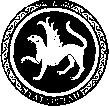  ОБРАЗОВАНИЯ И НАУКИ                        МӘГАРИФ ҺӘМ ФӘН РЕСПУБЛИКИ ТАТАРСТАН                                       МИНИСТРЛЫГЫ            ПРЕСС-СЛУЖБА                                      МАТБУГАТ ҮЗӘГЕ           ул. Кремлевская, д. 9, г. Казань, 420111                                                     Кремль урамы, 9 нчы йорт, Казан шәһәре, 420111Тел.: (843) 294-95-29, (843) 294-95-30, e-mail: monrt@yandex.ru, monrt90@yandex.ruСтали известны результаты ЕГЭ по математике профильного уровня
Татарстанские выпускники, которые сдавали ЕГЭ по математике профильного уровня, узнали свои результаты. В целом по России, средний балл на ЕГЭ по математике в этом году увеличился на 3 балла. Средний балл по профильному уровню составил 49,56, а по базовому уровню - 3,59 (по пятибалльной шкале). В этом году на профильный ЕГЭ пришли более подготовленные, мотивированные участники, и средний тестовый балл у них составил 49,56, что почти на три балла выше, чем в прошлом году. За базовый экзамен средний тестовый балл составил 3,59, что для ЕГЭ базового уровня - очень неплохой результат, - цитирует РИА Новости слова Кравцова. Отметим, что минимальный балл для поступления составил в 2015 году 27 баллов за профильный экзамен и 3 балла за базовы